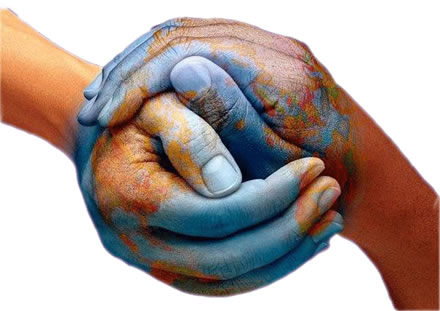 Памятка для родителей по профилактике экстремизма